Sligo Music Association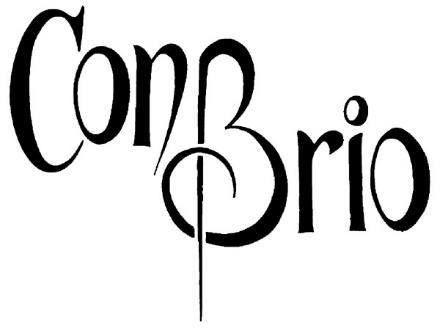 Oakfield House Oakfield Rd SligoWANDERER – FINGHIN COLLINS, PAINIST                 27/11/2021              SLIGO METHODIST CHURCH, WINE ST., SLIGOAs part of our commitment to the continued well-being of our audience members, team members and to assist our community in preventing the spread of COVID-19, Con Brio will be adhering to the most recent Government guidelines and restrictions.Pre booking is essential and may be done through The Model – 0719141405 or www.themodel.ie You will not be able to purchase tickets at the venue.If you wish to attend with friends, please make one reservation for the group. This is to assist with social distancing.The duration of concert will be approximately 70 minutes.There will be no interval.ARRIVING AT CALRY CHURCHDoors will open 30 minutes ahead of the concert time. Please do not arrive early at the venue. Please maintain social distancing.Doors will be closed 5 minutes before the concert start time. Latecomers, unfortunately, cannot be admitted.A face covering is mandatory at all times while in the venue (including during the performance).Patrons are required to present their Digital Covid Certificates or HSE Vaccination Record or a COVID-19 Recovery Certificate if you have recovered from COVID-19 in the last 6 months, and ID on arrival at the venue. We will be unable to admit patrons without the necessary documentation.There will be no paper tickets. The Model will forward the list of those who purchased tickets to Con BrioYou will be asked for a contact number. If necessary, this contact information may be used to aid contact tracing and will be passed to the HSE or other relevant agency for this purpose onlySOCIAL DISTANCING AND QUEUESSligo Methodist Church has a one-way system in place for entry and exit to and from the building.We will endeavour to keep the queue as short as possible. Please maintain social distancing. Because of the limited space in the church porch, please be aware the queue will be outside the main door where there is no shelter. It is advisable to dress appropriate to weather conditions.There are designated pews for seatingPlease keep your party together to help maintain social distancing with other visitors.Please remain seated whilst in the venueAt the end of the concert, we ask that you vacate the church one row at a time. There will be ushers to assist you with this process and with seating.Please avoid congregating before and after the concert.BATHROOMPLEASE NOTE that there are limited toilet facilities.PROMOTE A SAFE ENVIRONMENTThroughout your attendance at the concert, please be mindful of current Government and HSE guidelines as well as public health recommendations:Wash your hands often, using soap and water, for a minimum of 20 seconds.Use hand gel providedHelp us promote social distancing by remaining at least two metres away from others who are not part of your party and do not shake hands or hug.Please keep your party together to help maintain social distancing with other audience members.If you must cough or sneeze, please do so into your elbow, not into your hand or into the air.The wearing of face coverings is mandated while in an enclosed space as per the Government guidelines. www.gov.ie/health-covid-19         www.hse.iePLEASE DO NOT ATTENDIf you have any symptoms of Covid-19. (Please refer to self-screening questionnaire below)If you have been diagnosed with a confirmed or suspected caseIf you have Travelled to Ireland from outside EU + Iceland, Liechtenstein, Norway, Switzerland (including Great Britain) and been advised to self-quarantineIf you have been advised by a doctor to self-isolate at this time         Covid 19 Self Screening QuestionsIf you answer ‘YES’ to any of the 5 questions below, please DO NOT attend the concert. In the past 14 days, have you or anyone in your party;Q1. Had any Covid 19 symptoms, such as a cough, fever, high temperature, sore throat, runny nose, breathlessness or flu like symptoms?
Q2. Been diagnosed with a confirmed or suspected Covid 19 infection?
Q3. Been a close contact of a person who is a confirmed or suspected case of Covid 19?
Q4. Travelled to Ireland from outside EU + Iceland, Liechtenstein, Norway, Switzerland (including Great Britain) and been advised to self-quarantine?
Q5. Been advised by a doctor to self-isolate at this time?           Thank you for your understanding and co-operation.                                           The Con Brio Committee                 Committee Members: Deirdre O’Keeffe, Luisa McConville, Seamus Concannon, John Buckley, Maura McTighe